Сводка предложений к проекту постановления Администрации МО "Городской округ "Город Нарьян-Мар""О внесении изменений постановление Администрации муниципального образования "Городской округ "Город Нарьян-Мар" от 28.12.2019 № 1314 "Об утверждении Порядка предоставления субсидии на компенсацию расходов, связанных с организацией вывоза стоков из септиков и выгребных ям жилых домов на территории муниципального образования "Городской округ "Город Нарьян-Мар"	В соответствии с разделом 3 Порядка проведения оценки регулирующего воздействия проектов нормативных правовых актов муниципального образования "Городской округ "Город Нарьян-Мар" и экспертизы действующих нормативных правовых актов муниципального образования "Городской округ "Город Нарьян-Мар", утвержденного постановлением Администрации МО "Городской округ "Город Нарьян-Мар" от 24.20.2019    № 1003, управлением экономического и инвестиционного развития Администрации МО "Городской округ "Город Нарьян-Мар" проведены публичные консультации по проекту постановления Администрации МО Городской округ "Город Нарьян-Мар" "О внесении изменений постановление Администрации муниципального образования "Городской округ "Город Нарьян-Мар" от 28.12.2019 № 1314 "Об утверждении Порядка предоставления субсидии на компенсацию расходов, связанных с организацией вывоза стоков из септиков и выгребных ям жилых домов на территории муниципального образования "Городской округ "Город Нарьян-Мар".Разработчиком проекта является управление экономического и инвестиционного развития Администрации МО "Городской округ "Город Нарьян-Мар".Уведомление о проведении публичных консультаций было размещено 
на официальном сайте Администрации МО "Городской округ "Город Нарьян-Мар" 
в разделе Деятельность/Экономика/Оценка регулирующего воздействия и в новостной ленте (от 15.07.2020). Также уведомления о проведении публичных консультаций были направлены в: Департамент финансов и экономики Ненецкого автономного округа, Прокуратуру НАО, НРО ООО "Деловая Россия", АО "Центр развития бизнеса НАО", Совет городского округа "Город Нарьян-Мар", Уполномоченному по защите предпринимателей в Ненецком автономном округе, МУП "Нарьян-Марское АТП", ИП Волкову Д.А., ИП Гусеву И.Ю., ИП Досько А.М., ИП Ткачеву И.П. Результаты публичных консультаций и позиция регулирующего органа отражены 
в таблице результатов публичных консультаций: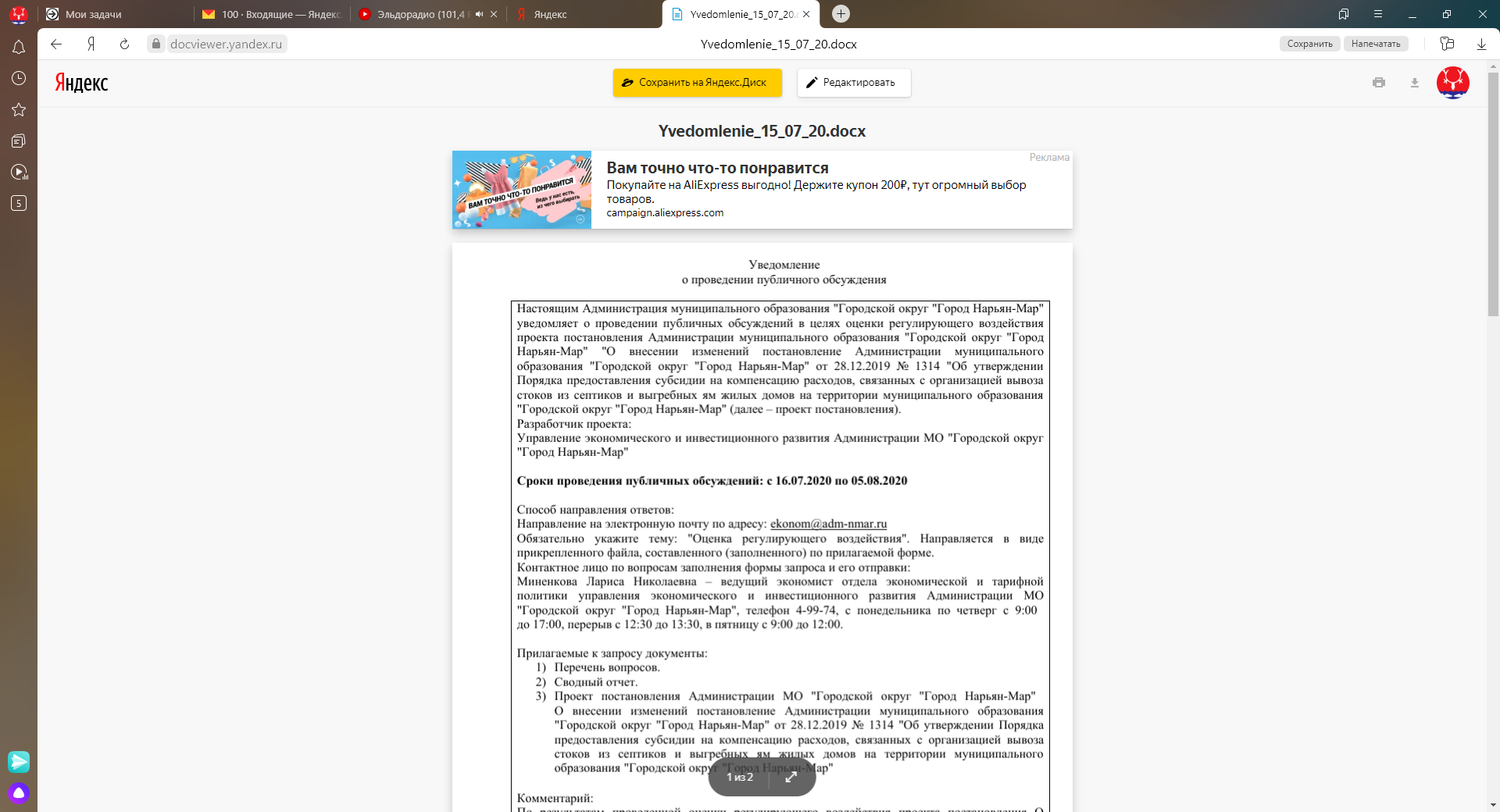 № п/пНаименование субъекта публичных консультацийВысказанное мнение (замечание и/или предложениеПозиция регулирующего органа (с обоснованием позиции)Предложений и замечаний не поступало.Предложений и замечаний не поступало.Предложений и замечаний не поступало.Предложений и замечаний не поступало.